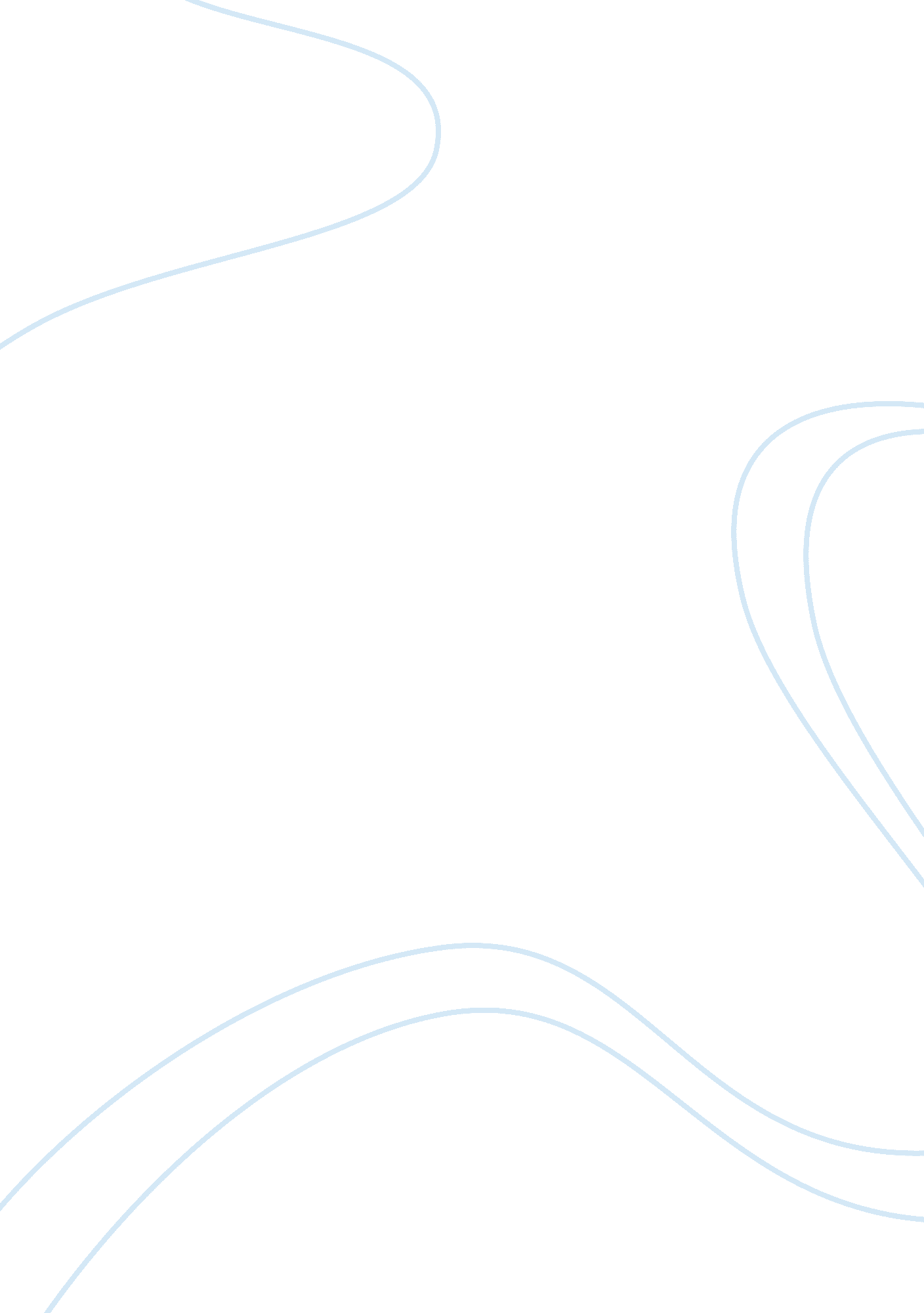 Free movie review about the work of film productionHealth & Medicine, Drugs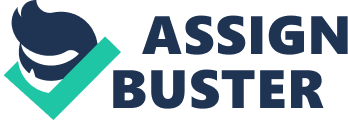 In the process of converting the newspaper article into a film scenario, I would tell the story from the view point of the low level drug dealer from Cork, Sammy. Sammy is luckless stumbling from one disaster to another. He avoids decisions and tries to fix an immediate problem—often with a lie—without considering the long term consequences. When arrested, he lies to avoid prison, convincing the local police that he can hand them a major drug dealer. As the situation rapidly gets out of hand, his lies grow more elaborate as he finds himself at the center of a major sting operation. The film’s resolution will be Sammy winning for the first time—not only not having to go to prison, but making off with the $1. 2 million sting money. 
The film is focused on Sammy and the action and events of the film are seen primarily from his POV. The audience will occasionally experience Sammy’s subjective state. Initially, like the other characters in the film the audience is unaware of the true situations but they gradually learn that his viewpoint is unreliable. Apparently Sammy is the only one with complete knowledge of what is going on, or thinks he does. By the end only the audience knows the entire truth. 
The film begins with the failure of the sting operation and then goes back to Sammy’s arrest. By the time the film reaches the sting operation for the second time, the audience understands what happened. From that point on the film will follow a straight chronology. 